【志授業 副読･DVD 申込書】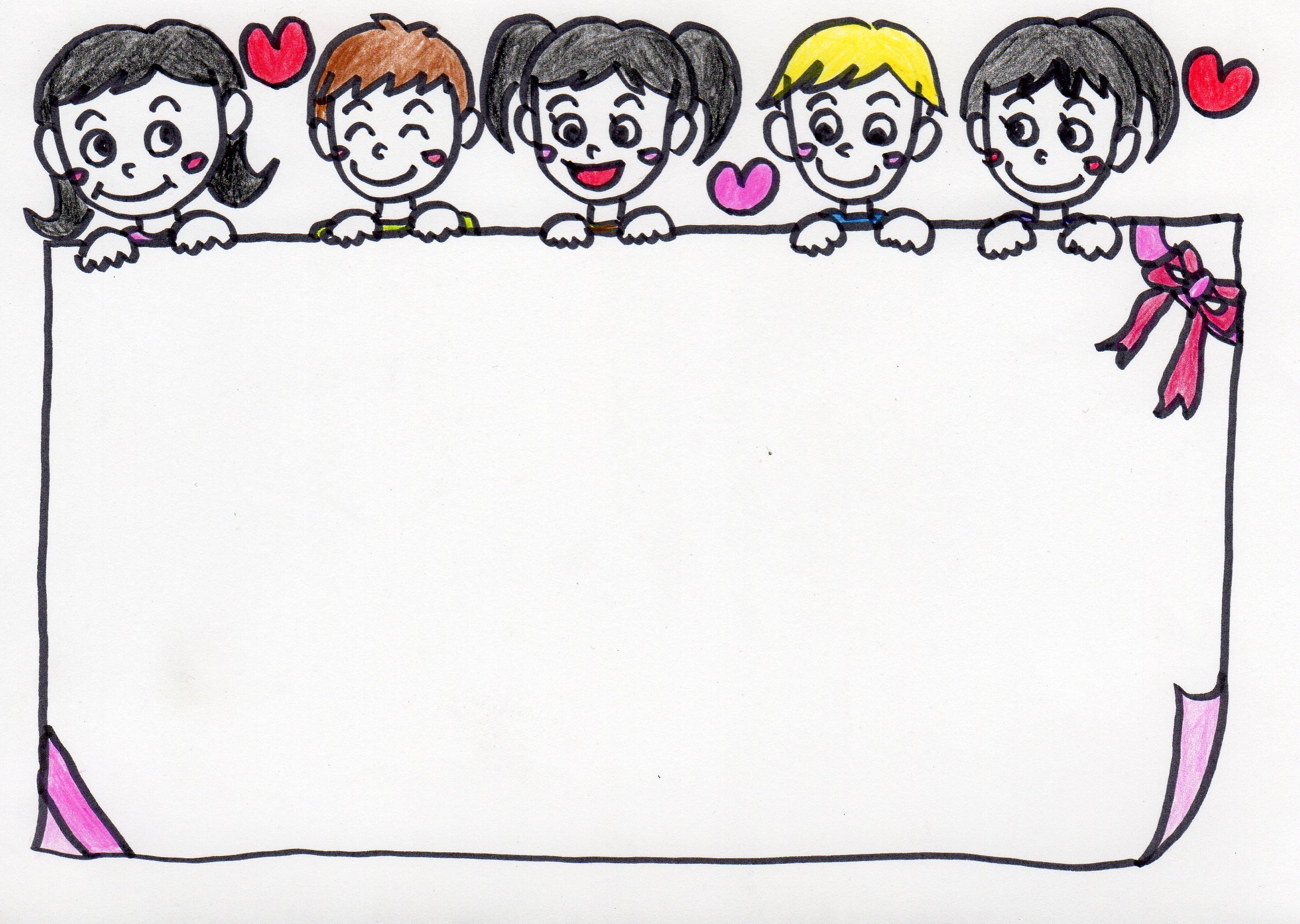 『人生経営の社長に就任する君たちに贈るメッセージ～志･お役立ち･夢～』副読本活用例は，副読本とともにお送りします。会社名副読本　希望部数（1部250円）（　　　　　冊）DVD希望枚数（1枚2,000円）（　　　　　枚）ご住所　〒副読本　希望部数（1部250円）（　　　　　冊）DVD希望枚数（1枚2,000円）（　　　　　枚）℡　　　　　　　　　　 FAX　　　副読本　希望部数（1部250円）（　　　　　冊）DVD希望枚数（1枚2,000円）（　　　　　枚）E-mailE-mailお名前お名前主催者名ＮＰＯ法人岐阜立志教育支援プロジェクト理事長井上　武対応責任者ＬＦＣ　株式会社　　総務　粥川　　　　電話　０５８－３２４－９８８８　　   　　ＦＡＸ    ０５８－３２４－９８７７　　　　電話　０５８－３２４－９８８８　　   　　ＦＡＸ    ０５８－３２４－９８７７